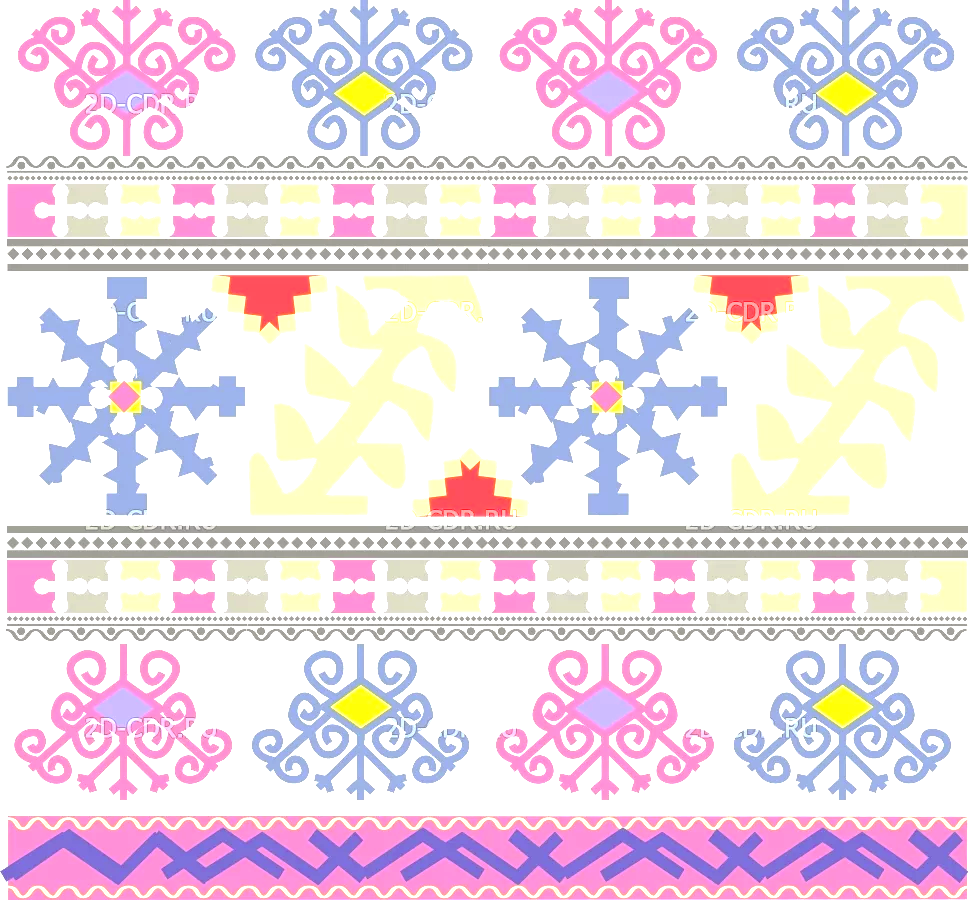 Воспитание этнической идентичности средствами хореографииВегнер Валерия Денисовна, педагог дополнительного образования,руководитель хореографического коллектива «Global Dance»В условиях полиэтничности, многоязычия, поликультурности и полиментальности мира особый характер приобретают вопросы межнациональных отношений. У каждой национальной культуры есть свои плоды: духовные обретения и открытия, свои драмы и трагедии, свое видение мира. Развитие ее совершается не в стерильной колбе, а в условиях социальных противоречий, борьбы прогрессивных традиций с отсталыми и консервативными явлениями. Свое будущее каждый народ сегодня связывает с национальной культурой, являющейся для него гарантом жизни и интеграции в общемировую культуру. Именно она поддерживает духовный и интеллектуальный потенциал нации, выступает импульсом творческой деятельности человека, укрепляет духовное здоровье народа, создает его национально-нравственный идеал.История хореографического искусства является мировой культурой. Танец – одно из наиболее древних и глобальных для мировой культуры искусств. За тысячелетия своего существования он накопил арсенал устойчивых средств, сохраняющихся при любых сценических реформах и условиях различных форм идейно художественного сознания.В настоящее время, проблема сохранения, распространения и развития национальной культуры, преодоления духовного кризиса в обществе, формирование культуры межэтнического общения, рассматривается как основная задача образования. 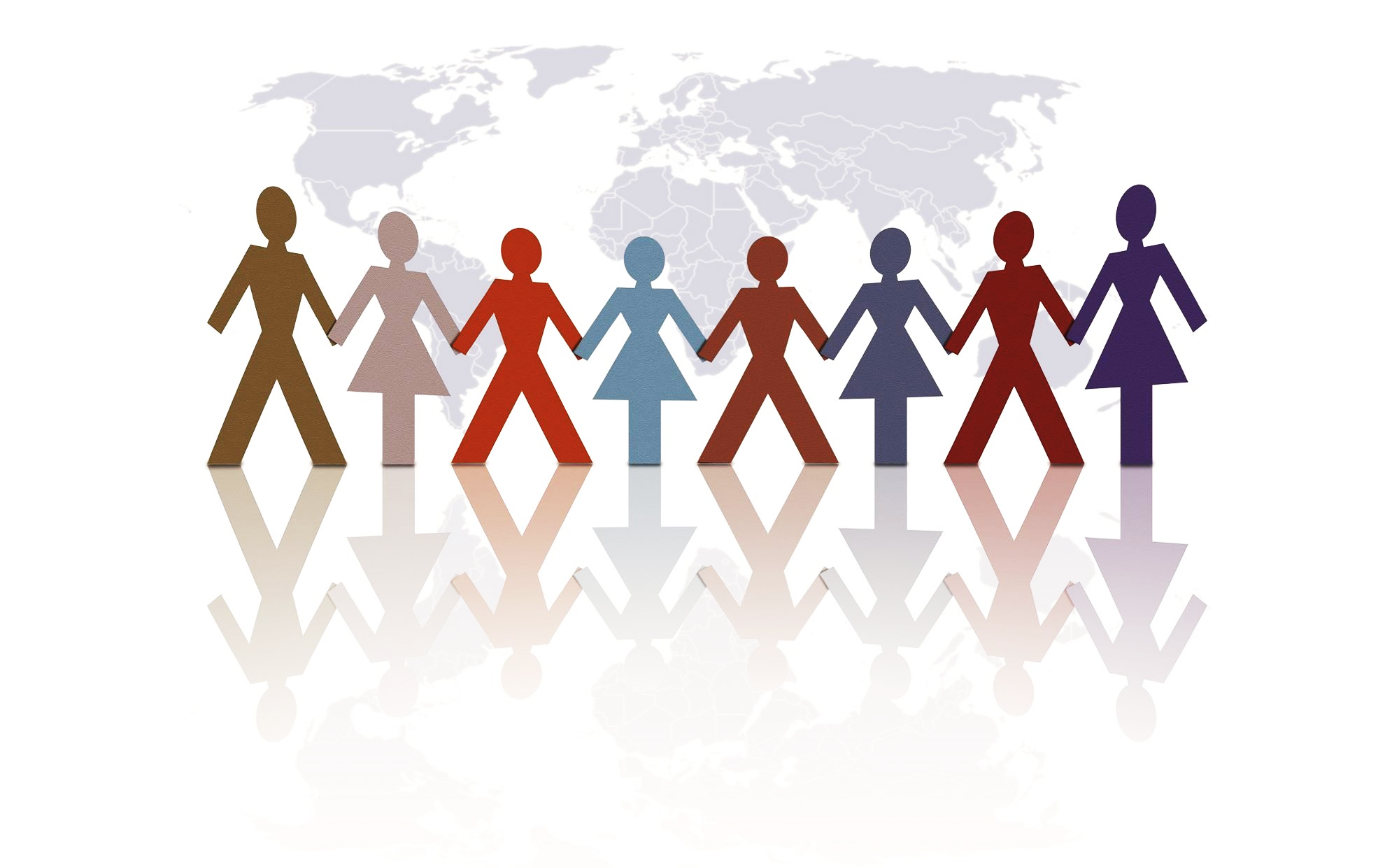 В связи с этим, воспитание культуры взаимоотношения людей разных национальностей, ориентированное в будущее, выступает приоритетным направлением образования в целом. Этнокультурное воспитание в современной России все чаще становится неотъемлемой частью образовательного процесса и воспитательной работы в учреждениях дополнительного образования. Этнокультурное воспитание – это целенаправленное взаимодействие поколений, в результате которого у подрастающего поколения формируются этническое самосознание, адекватное отношение к себе как члену этноса, чувство гордости за свою нацию, положительное отношение к родному языку, истории и культуре своего народа, а также уважение и толерантное отношение к представителям других этносов. Целью этнокультурного воспитания является приобщение человека к культуре родного народа, пробуждение интереса к изучению культуры народов ближайшего национального окружения с последующим ознакомлением с культурой народов мира. Как было сказано ранее, народная хореография всегда была спутником жизни человека, являясь эффективным средством духовно-нравственного воспитания, инкультуризации человека, универсальным языком общения между людьми разных культур. В рамках хореографического коллектива народный танец может быть одним из эффективных средств этнокультурного воспитания. Это связано с тем, что специфика этнокультурного воспитания в хореографическом коллективе определена особым педагогическим потенциалом хореографии, позволяющим узнать народную культуру в процессе изучения национальных танцев, основанных на социальном опыте наций. Работа по этнокультурному воспитанию в хореографическом коллективе опирается на специфические педагогические принципы: – Принцип толерантности. Основан на гуманном отношении к ценностям любой культуры и опирается на гуманитарные качества личности, необходимые для жизни в поликультурном пространстве современного общества; 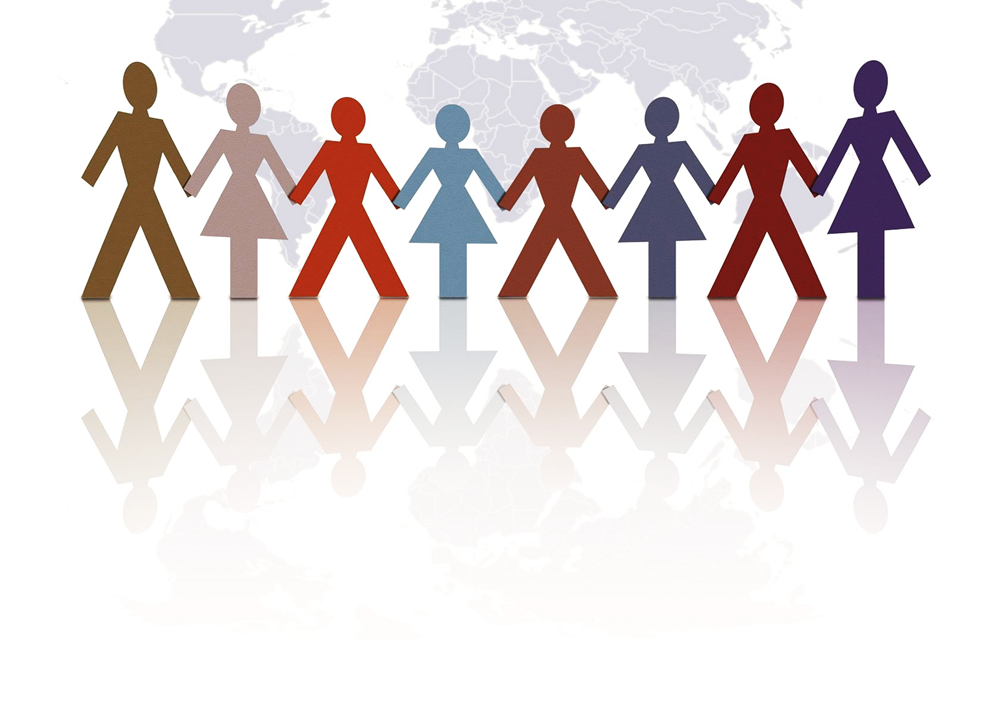 –  Принцип культуросообразности. Основан на гуманизации процесса культурного самосознания, создании среды развития с учетом возрастных психофизиологических и творческих возможностей участников хореографических коллективов. Овладевая духовным и материальным богатством культуры, индивид становится личностью, способной к сознательному созданию жизненной среды, разумному отношению к природе, людям; – Принцип взаимообусловленности художественно-творческого и учебно-педагогического процесса означает, что народные танцы – это не только средство приобщения к творчеству, но и средство познания мира культуры. Для организации работы по этнокультурному воспитанию в хореографическом коллективе необходимы определённые организационно-педагогические условия: – использование выразительных средств национального хореографического искусства с учетом традиционных и специфических принципов и функций воспитательной деятельности;– активизация личностных творческих интересов в рамках изучения национальных танцев, механизмов устойчивой потребности, занимающихся в приобщении к лучшим образцам народного хореографического искусства;– создание оптимальной коммуникативной среды, обеспечивающей активизацию творческих и социальных потребностей юношества в хореографических коллективах; – кадровое обеспечение педагогами хореографами досуговой деятельности по этнокультурному воспитанию; – разработка программного методического сопровождения педагогического процесса этнокультурного воспитания в хореографических коллективах.При составлении репертуарного плана, руководителю хореографического коллектива необходимо обратить внимание на: – изучение местного регионального танцевального фольклора, на постановку танцев на лексическом материале других регионов России, на изучении национальных танцев различных народов и государств; – объяснение характера и манеры исполнения движений, образного решения танца; – в репертуар включать фольклорные, народно-сценические хореографические композиции, а также народные танцы в современной обработке. Этнокультурной воспитание в хореографическом коллективе представляет собой целенаправленный педагогический процесс по формированию знаний о своей культуре и культуре других народов; умение взаимодействовать в разнонациональной социальной среде, проявление интереса к традиционной культуре других народов, стремления к получению информации и познанию культуротворческих ценностей национального хореографического искусства. Именно поэтому изучение народных танцев в процессе этнокультурного воспитания имеет важное значение и позволяет познакомить молодое поколение с традициями национальных культур, развить взаимоуважение и взаимодействие между представителями разных национальностей. При этом решается одна из важных задач российского общества на современном этапе его развития по сохранению и развитию уникального этнокультурного наследия. Вследствие всего вышесказанного, важнейшей практической и теоретической задачей современного образования является органичное включение народной хореографии в программы обучения и воспитания подрастающего поколения.